Stockton Public School Intake Zone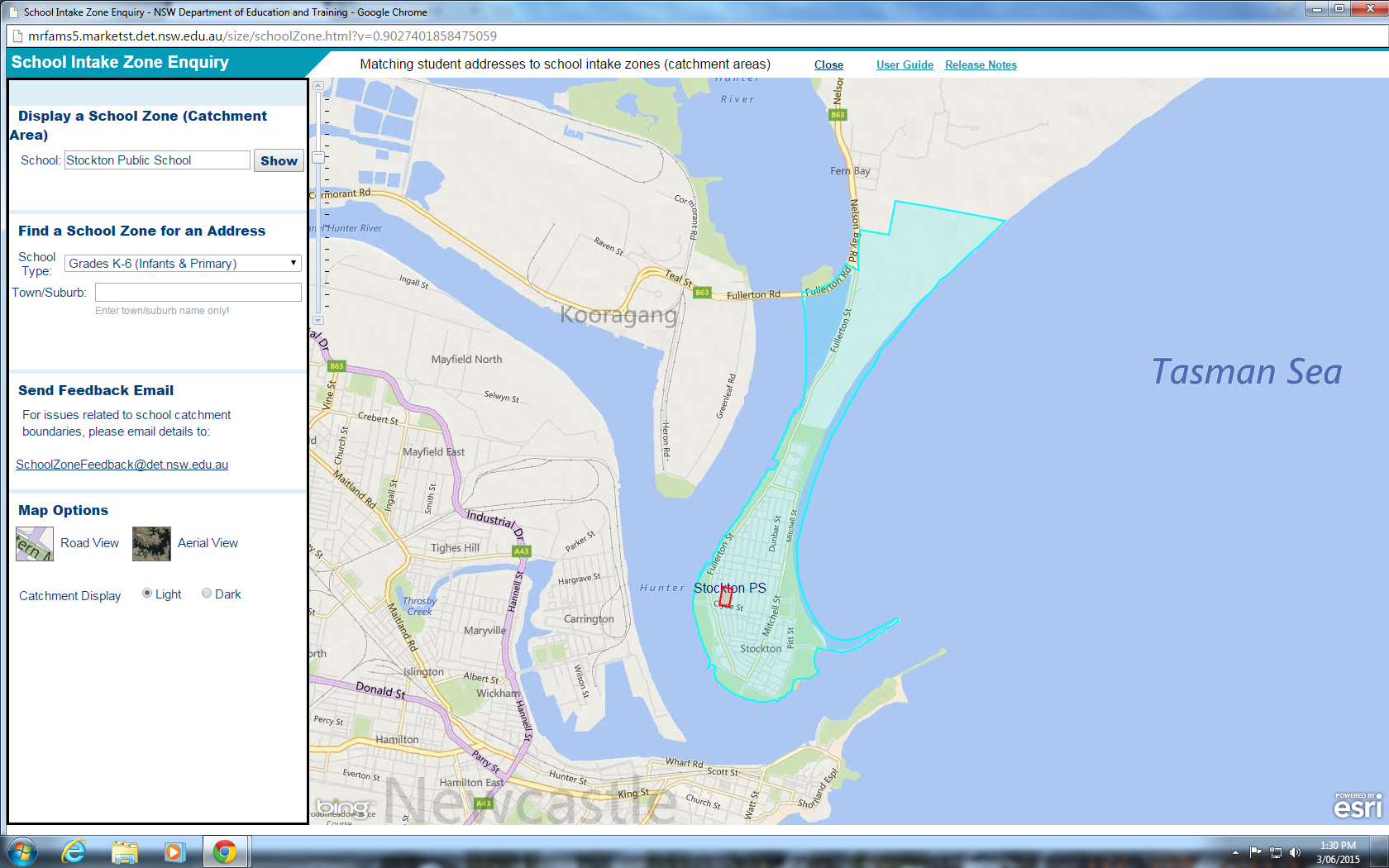 